О ПОЛЬЗЕ ЧТЕНИЯ   Последнее десятилетие одной из актуальных проблем воспитания является снижение интереса детей к чтению. В  2001г. Президентом была одобрена национальная  программа «Чтение».   Сегодня всё чаще говорят о необходимости целенаправленно формировать информационную культуру человека. Одним из базовых навыков, входящих в эту культуру, является навык чтения и понимания. Человек, который вступает в богатейшую информационную среду современной цивилизации и намерен активно ею пользоваться, должен уметь читать. Причём не просто складывать буквы в слова — речь идёт о  чтении  как многоаспектном, сложно устроенном процессе. Школьников необходимо специально и подробно познакомить с этим процессом.СОВЕТЫ   РОДИТЕЛЯМ- Рассказывайте детям о ценности чтения. Показывайте связь чтения с их успехами в учебе и других делах. Приводите примеры положительного влияния книги на Вашу собственную жизнь или жизнь других людей.- Обращайте внимание детей на высказывания выдающихся людей о чтении. Не упускайте фактов, подтверждающих роль чтения в жизни тех, кто авторитетен для школьника: родственников, спортсменов, актеров, телезвезд. Поднимайте престиж книги и чтения в сознании ребенка. Если взрослые говорят о книгах с любовью и увлечением, дети обязательно последуют их примеру.- Если Ваш ребенок читает в свободное от школьных занятий время, поинтересуйтесь, что за книга в его руках. Загляните в нее. Если, на Ваш взгляд, книга антигуманна, обсудите ее с ребенком, оцените ее с позиции добра и зла, предложите ему хорошую книгу.- Если Ваш ребенок делает лишь первые шаги в мир чтения, радуйтесь каждому прочитанному им слову как победе. Не привлекайте его внимания к ошибкам в чтении. Делайте это незаметно. Берите для первых чтений только подходящие книги — яркие, с крупным шрифтом, где много картинок и сюжет, за которым интересно следить.- Если Вы хотите, чтобы ребенок читал, надо, чтобы рядом с ним был читающий родитель, а еще лучше — читающий вместе с ребенком родитель. Пусть дети видят, как Вы сами читаете с удовольствием:  цитируйте, смейтесь, заучивайте отрывки, делитесь прочитанным. Этот пример может стать заразительным для них.- Поощряйте ребенка в посещении библиотеки и ее мероприятий. Берите его с собой, когда сами идете в библиотеку. Учите пользоваться ее фондами и справочным аппаратом. Консультируйтесь с библиотекарем в выборе книг ребенку  Доверьтесь его рекомендациям как специалиста. - Подпишитесь на журналы для ребенка (на его имя!) с учетом его интересов и увлечений. Пусть ребенок вместе с вами выберет нужный журнал или газету из каталога «Роспечать». Выбранные самостоятельно периодические издания он будет читать охотнее.КОНСУЛЬТАЦИЯ "О ПОЛЬЗЕ ЧТЕНИЯ"ПРОБЛЕМЫ ВРЕМЕНИ. Интервью с НастенькойМы, взрослые, вполне естественно стремимся передать детям свою любовь к книжкам, фильмам, песням, играм, которые творили наш духовный мир и отношение к жизни и на которых мы выросли. Увы! Не всегда это получается... Нынешние дети не играют в казаков-разбойников и салки, не катают обручи от бочек, не прыгают группами через веревку, которую крутят двое... Правда, малыши еще поют «В лесу родилась елочка» и не отказываются слушать стихи Агнии Львовны Барто и Самуила Яковлевича Маршака и сказки Корнея Ивановича Чуковского. Тем не менее наши малыши уже иная поросль, сравнительно с нами другие люди, что надо отчетливо осознавать. Какие же «строительные кирпичики» формируют душу маленького человека сегодня? В этой проблеме я и попыталась разобраться. С Настенькой - ей скоро пять - не скучно говорить, хотя и не очень легко. Она очень активный человечек и вполне современный. Если разговор ей надоедает, она сразу уходит, часто обрывая беседу на полуслове. Но все-таки какой-то диалог у нас состоялся.- Настенька, сколько же у тебя книжек! А любимые есть?- Есть. «Доктор Айболит», «Дядя Федор», «Винни-Пух». И еще про Лапку...- Что же тебе в них особенно нравится?- Мне собака нравится, Шарик.- Вот представь. Если бы тебе сказали: «Ты уезжаешь в пустынную страну. Можешь взять из всех твоих книжек только три». Какие бы ты взяла?- Про Лапку бы взяла, - сразу ответила девочка. И, чуть подумав, добавила: - И еще «Доктора Айболита» и «Дядю Федора».- Знаешь ли ты, кто для детей пишет книжки? Можешь назвать их фамилии?Вопрос поставил в тупик, потом моя собеседница оживилась:- Мы в садике песню пели. Нам воспитательница сказала, что ее написал композитор. Петр его зовут.Имя Настя запомнила, потому что так зовут ее папу. А фамилию - нет. Может, это был Чайковский? Его «Колыбельная»? Или «Травка зеленеет»?..- Настенька, а в детском саду воспитательница читает вам книжки? Помнишь, что вы слушали?- Про таракана слушали, «Ехали медведи на велосипеде, а львы - на машине». Потом мы рисовали их, кто кого хочет. Я львов на машине нарисовала.- А мама с папой, дедушка с бабушкой тебе читают?- Вчера дедушка мне читал Пушкина «Три девицы», а я ему о рыбаке и рыбке рассказывала.Бежит в свою комнату и приносит красочные книги из серии детской энциклопедии издательства «Махаон».- А вот здесь, - Настя раскрыла том о животных, - живет голубой кит. Он, когда на землю выходит, умирает. А тут, - пальчик скользнул к Антарктиде, - пингвины. Тут бабушка с дедушкой мои были, - показала на Бразилию. - И крокодилы тут живут...Как сказала Настина бабушка по телефону, любимая книга из «Махаоновой» серии у девчушки - про вулканы.- Недели две ее таскала под мышкой. Требовала почитать. И в детский сад ее носила, даже на балетные занятия.А мама Насти добавила:- По вечерам сидела с отцом и рассказывала ему про лаву и тектонические (!) породы. Но, кажется, в чтении этой все-таки трудноватой для Насти книги мы дальше пятнадцати страниц не продвинулись. Она и детский атлас любит. Мы «путешествуем». Однажды Настя ткнула пальцем в Йемен. Я ей из Интернета почитала про него. Она потом рассказывала, что запомнила. Но переключается быстро.Хоть девочка и меняет свои познавательные пристрастия, нет сомнений: с книжками у нее неплохо.Она выросла среди книг. Дома на старинных дубовых полках стоят книги еще ее прапрадеда, который был основателем библиотеки Московского исторического музея и создавал ее вместе со знаменитым историком И.Е. Забелиным. Так что русская классика в Настенькином доме стоит в красивых дореволюционных переплетах, а современная отечественная и зарубежная - тоже в ярких изданиях заполняет стеллажи во всех комнатах квартиры. Много тут, конечно, и научно-популярных книг, специальной литературы, потому что и родители девочки, и ее дедушка с бабушкой - люди ученые. Словом, все условия есть у Насти, чтобы стать настоящим читателем. Интерес к печатному тексту уживается у девочки с интересом к фильмам - мультипликационным и художественным о детях и животных. Но что сильнее?- Конечно, Настенька, - говорю, - ты кино смотришь дома, мультфильмы. Любимые какие у тебя?- Я каждый день ставлю диски или кассеты. Сама. А любимые - «Ну, погоди!», «Двенадцать месяцев», «Бременские музыканты». И еще про Аленушку.- За что же ты их любишь? Что тебе в них нравится?- Всё. Аленушка очень хорошая, приветливая. Трубадур хороший, и принцесса. «Ну, погоди!» нравится потому, что Волк все время кричит: «Ну, Заяц, погоди!». Мы будем играть в «Двенадцать месяцев». Я буду Аленушкой, а мама - мачехой. А знаете, что я буду балериной английской?- Почему английской?- Да потому, что я английский учу!- Это хорошо, что учишь. Но балериной постарайся быть русской.Дальше разговор у нас пошел опять про книжки и фильмы.- Вот если бы тебе подарили сразу книжку и диск, ну, про Карлсона например. Ты бы за что взялась сначала: диск посмотреть или чтоб тебе книжку почитали?- Смотреть буду. - Ответ незамедлительный. На вопрос «почему?» пожимает плечами: - Интересно ведь.Интересно... Наверное, потому, что, в отличие от неподвижного печатного текста, яркая анимация - движущаяся и говорящая картинка - легко и сразу захватывает внимание ребенка. Наукой уже давно доказано, что глаз и слух доставляют в мозг человека информацию мгновенно и вызывают ответную реакцию   быстрее,   чем происходит осознание смысла вербальной информации. Ведь и сама речь (в исходе - уже накопленный опыт) возникла позже аудиовизуальной коммуникации (в исходе - внезапный сигнал).Понимание и восприятие (чтение) книжного текста совершенно особый вид деятельности, относящийся к одному из оптимальных средств формирования Человека в человеке, ибо синкретично воздействует на его ум, чувства, волю, развивает воссоздающее воображение (конкретное, индивидуальное, личностное). В чтении читатель выступает как субъект - сотворец книги - и отнюдь не как «сырая глина», т.е. пассивный объект воспитательно-образовательного воздействия. Напомню, что, утверждая значение сотворчества читателя, замечательный русский просветитель Н.А. Рубакин подчеркивал в своем труде «Психология читателя и книги»: «Чтение - это создание собственных мыслей при помощи мыслей других».С трудом верится, что 85 лет назад, когда дискутировалась тема «Книга и реальное дело», в журнале «Красный библиотекарь» появилась статья с пугающим название «Борьба с детским чтением». Ее автор В. Невский разворачивал длинный ряд оснований вреда книги, трактуя ее как «орудие слабых, суррогат жизни для недостаточно активных натур». Книга, по убеждению В. Невского, воспитывает в детях «дряблый сентиментализм», «притупляет естественную наблюдательность, давая концентрированное отражение жизни», формирует «шаблоны мысли и поведения» и, наконец, пагубно влияет на физическое развитие ребенка («порча зрения, искривление позвоночника, плохое окисление крови и т.д.»).Ах, что бы написал В. Невский о книге сегодня, в век ЭВМ,  телевизоров,  компьютеров?! Часами просиживают дети возле «ящиков», и все те тяжкие обвинения чтению, которые находим мы в его статье, во сто крат более можно предъявить этим новым средствам цивилизации. Все еще продолжают ломать копья вокруг проблем «Книга и компьютер», «Книга и аудиовизуальные средства».Дети пользуются с первых лет жизни не только телевизором и видеомагнитофоном. По данным организации «Save the  Children» («Спасем детей»), 25% 5-летних детей в США любят «проникать» в Интернет, а среди 6-7-летних ребятишек таких любителей уже больше половины. У меня нет уверенности в репрезентативности полученных в Америке цифр, может быть, потому, что эти данные появились у нас без впечатляющих аргументов, а в России подобных исследований пока не проводилось. Бесспорно только, что юные поколения в современном мире все увереннее переходят «на ты» с новой техникой.Настенька пока только играет в самые легкие компьютерные игры для детей. И с книжками расставаться еще не хочет.В нашем диалоге я задала ей «страшный» вопрос:- Согласилась бы ты, чтобы все твои книжки заменили на кассеты и диски?Она подумала немножко и ответила для меня неожиданно:- Ну, кассеты у нас - дедушкины. А диски - общие...Я не отставала:- И все-таки... Отдала бы ты все-все книжки за диски?- Я бы одну оставила. Синюю.- А это что?Оказалось, сборник русских народных сказок. Но потом Настя помчалась к книжному шкафу и вытащила еще четыре книжки, с которыми ей тоже не захотелось расстаться. Это басни Крылова, «Мировая коллекция басен», детский атлас мира и сборник «Мир вчера и сегодня», где ей очень дороги рассказы о динозаврах.А наутро к этим книжкам присоединились еще пять: «Рассказы о природе» (Паустовский, Скребицкий, Ушинский, Бианки), книжка сказок Сутеева, «Снегурочка» (стихи о зиме), рассказы Пришвина и книжка Седаковой «Как я превращалась». Если бы Настю не оторвали от шкафа, она, по убеждению ее родителей, «спасла» бы от кассет всю свою литературу.Итак, в Настиных симпатиях пока мирно уживаются книги и аудиовизуальные средства. Трудно предположить, что будет дальше. Многие книжники - книговеды и библиотекари - считают, что в обозримом будущем чтение книг станет элитарным занятием сравнительно узкого социального слоя. Оно будет реализовывать высокие духовные потребности, в то время как электронные носители обеспечат самые разнообразные нужды в информации практической и профессиональной. Соответственно и библиотеки все отчетливее будут приобретать черты музеев культуры.Думаю, это их достаточно проблематичная далекая судьба. И во всяком случае, подобное превращение вряд ли грозит детским библиотекам, если они останутся самостоятельными просветительскими учреждениями. Сегодня они гостеприимно открывают свои двери даже для самых маленьких и увлеченно занимаются проблемами организации семейного чтения. Круглые столы, мастер-классы, творческие мастерские, выставки детских рисунков по прослушанным или прочитанным книгам, проведение научно-практических конференций - вот неполный перечень того, что делают библиотеки по укреплению духовных связей в семье, возрождению читательских традиций в ней.В журнале «Школьная библиотека» (№ 4 за 2008 г.) я прочитала статью об интересном опыте работы Южно-Казахстанской областной детской библиотеки. По программе «Книга и семья» там пропагандируются книги среди беременных женщин. На основании трудов врачей, психологов, утверждающих, что еще в утробе матери ребенок воспринимает красивую музыку, мелодичные стихи, сотрудники этой библиотеки читали будущим мамамдетскую литературу высокого художественного уровня.А в Омске было проведено исследование в пяти детских садах среди родителей малышей. Оно показало, сообщается в журнале, что в большинстве семей детям читают вслух; причем половина опрошенных делают это по просьбе ребят и идут навстречу их выбору книг из домашней библиотеки.Примечательно: заключая опрос родителей, библиотекари предложили выбрать близкую им фразу из предложенных и закончить ее. Отрадно, что фраза «Читать детям необязательно потому, что...» так и осталась незаконченной, тогда как другое высказывание: «Читать детям важно потому, что...» - было продолжено почти всеми родителями. Они подчеркивали: чтение развивает память, фантазию, речь, расширяет кругозор, рождает у ребенка желание творить самому. Хочется надеяться, что взрослые книгочеи не допустят ухода книги в небытие. Мой разговор с Настенькой подпитывает эту надежду.«О пользе семейного чтения»(Советы для любящих родителей)                                                      Что нужно для счастья детям?                                                      Чтоб солнце на целой планете,                   Чтоб мячик и плюшевый мишка,                                               И добрая, добрая книжка!Одна из самых важных вещей, которую должны сделать родители для развития своих детей – начать читать и как можно раньше и чаще.Совместное чтение – прекрасный способ дать ребёнку возможность почувствовать себя любимым. Воспоминания об этих счастливых моментах остаются с нами на всю жизнь.Зачем читать вместе?1.      Совместное чтение создаёт свой мир – только Ваш и Вашего ребёнка.2.      Дети, которым читают, раньше научаться читать самостоятельно.3.      Чтение с детьми помогает развитию их интеллекта, воображения, словарного запаса. Дети, которые читают, учатся дольше удерживать внимание, активнее думать, успешнее общаться.4.      Читая своему ребёнку, побуждайте его к разговорам, дайте возможность соучастия и проявления чувств. Это поможет Вашему ребёнку, расти эмоционально и духовно сблизит Вас.5.      Когда вы читаете ребёнку, Вы даёте ему понять, что чтение – прекрасное домашнее занятие.Повзрослев, Ваши дети будут вспоминать, как Вы читали им, и будут читать своим детям. Традиции укрепляют семью, и чтение вслух – прекрасная традиция, которой нужно следовать.Установите традицию ежедневного чтения вслух.Сделайте чтение вслух регулярным, обязательной частью Вашей повседневной жизни.Чтение, ставшее привычкой, лучшее, к чему вы можете приучить детей.Выделите для совместного чтения специальное время.Сделать чтение вслух более интересным для вашего малыша помогут простые приёмы:·         Водите пальцем по читаемым строчкам·         Поручите ребёнку переворачивать страницы·         Повторяйте вместе некоторые слова и предложения·         Задавайте вопросы·         Рассматривайте иллюстрации·         Читайте «По ролям» с выражением, попросите ребёнка изображать голос и повадки персонажей.·         Оживляйте прочитанные истории, сочиняйте продолжение, инсценируйте.Регулярно посещайте библиотеку вместе с ребёнком.Вместе с библиотекарем Вы можете помочь ребёнку почувствовать себя в библиотеке, как дома, и научите выбирать книги.Дайте Вашим детям возможность видеть Вас читающими.Дети берут поведение родителей за образец. Если ребёнок видит Вас, наслаждающимися чтением, он с удовольствием будет повторять это за Вами.О пользе семейного чтения (информационный листок для родителей)Уважаемые родители!Для вашего ребенка вы - первые и самые главные учителя. Именно вы учите его сначала делать первые шаги, говорить первые слова, читаете первые книжки.Считается, что читателем ребенок становится, когда научится читать. Это не совсем так, потребность в книге, как и в каждодневном источнике, развивающем ум, чувство и волю, закладывается на всю жизнь как раз в первые годы жизни ребенка.Чтобы в ваши дома вернулась забытая традиция семейного чтения, чтобы проблема «не читающих детей» вас не коснулась в будущем, воспользуйтесь советами.Родителям детей от 0 до 3 лет:Книги для младенцев? Вы будете удивлены, не рано ли? Нет, не рано. То, насколько ребенок полюбит книгу, во многом зависит от вас, уважаемые родители. Что же можно сделать, чтобы книга стала добрым другом, помощником, советчиком для каждого ребенка?Примерно в 8-9 месяцев малыши начинают воспринимать текст, но пока не значение слов, а лишь звучание речи. Поэтому в таком возрасте знакомьте их с простыми и мелодичными стихами. После года многие дети уже готовы слушать небольшие сказки. Чтобы сделать чтение интересным - обсуждайте картинки, почаще просите малыша показывать знакомые предметы. Со временем он научится называть, а потом станет повторять за вами последние строки любимого стихотворения, запомнит фразы из «вечерней сказки». И скоро придет время, когда вы услышите: «Почитай еще страничку».Уже со второго года жизни дети активно начинают рассматривать рисунки, поэтому следует выбирать книги с «говорящими» иллюстрациями, которые помогают малышу лучше понять характер, настроение изображаемых персонажей.В возрасте от 2 до 3 лет дети любят слушать и читать стихи, предпочитая их прозе. Они с легкостью готовы пропрыгать, проскакать, запомнить и повторить понравившиеся стихи, потому что им необходим гармоничный мир, наполненный мелодичными звуками, где красота языка сочетается с ритмом.Родителям детей от 3 до 5 лет:Если вы почувствуете, что прочитанное вами неверно понимается или не понято совсем, потренируйте малыша на пословицах и поговорках. После прочтения книги, опросите ребёнка нарисовать запомнившихся и полюбившихся героев. Это пробудит его воображение, научит слушать внимательнее, быть усидчивее.В этом возрасте отношение детей к героям ярко окрашено. Ребенок радуется победе положительного персонажа, благополучному исходу событий. Активно действуя (мысленно) вместе с героем, дети пытаются иногда вмешаться в события, «прожить» их, додумать, до фантазировать. Только не забывайте все время хвалить ребенка!Родителям детей от 5 до 7 лет:Как можно дольше читайте своему ребенку вслух. Дайте ему понять, что чтение это огромное удовольствие. Стремитесь к тому, чтобы ваше чтение переросло в самостоятельное чтение ребенка. Сначала можно читать по очереди, хотя бы и через строчку, но постепенно отдавать инициативу малышу, не забывайте хвалить его за выразительность и артистизм.На первых порах ребенок тоже должен читать только вслух, это вырабатывает навыки поможет вам установить, как он понимает прочитанное.Собирайте домашнюю библиотеку. Пусть она будет не очень большой, но не случайной. Не разменивайтесь на мелочи - собираете те книги, которые прошли проверку временем, вошли в золотой фонд детской литературы. Иногда стимулом для чтения может стать ваш рассказ о том, при каких обстоятельствах книга была приобретена, как она попала в ваш дом, у кого побывала до того, как заняла свое место на вашей полке. И помните, когда у вас появятся внуки, история этих книг только удлинится, а их ценность повысится.Общие советы:Даже у самого маленького ребенка книга должна ассоциироваться с самыми приятными чувствами - мамиными руками, ее теплом, ее улыбкой. Если малыш почувствует, что книга - это удовольствие, то, повзрослев, он сам потянется к ней.Выбирайте время для чтения, когда ребенок в хорошем настроении, спокоен, приучайте его «ждать» это время.Читайте эмоционально, получайте сами удовольствие от чтения, перечитывайте любимые книги, может быть, те, которыми вы сами дорожили в детстве, с которыми выросли и поумнели.Только в семье, где взрослые читают сами, не представляют свою жизнь без литературы и прививают эту любовь своим детям, где принято проводить вечерний досуг с книгой, дети полюбят чтение без всякого принуждения со стороны взрослых.Читайте своим детям, читайте вместе с детьми! Причем с самого раннего возраста. И тогда проблема «не читающих детей» вас никогда не коснется.О пользе совместного чтения ПРОБЛЕМЫ детского чтения начинаются, как известно, со взрослых. «Вечно занятым» родителям, проще включить ребёнку телевизор или компьютерную игру, чем сесть с ним рядом и почитать книжку. Хотя бы потому, что этим невозможно заниматься «между делом», совмещая, с мытьём посуды или любимым сериалом.       Исследования показывают, что средний взрослый в России тратит на просмотр телепередач 3 часа в день, средний, работающий – два! Умножим на 7 дней. Минимум 14 часов в неделю – полный  день от подъёма до отбоя. А потом мы говорим, что нет времени читать детям ... И жалуемся, что дети не слушаются, не управляемые, все больше «уходят» в компьютер.  Если вдуматься, все эти проблемы во многом результат именно этого. Дети ищут компенсацию недостатку общения.         А ведь чтение вместе – это  и есть общение. И нужно-то на него 20 минут в день. Традиция семейногo чтения – очень  важная часть в системе семейногo воспитания и ценностей. И не надо думать, что она уйдет в прошлое потому, что есть телевизор, компьютер и прочие источники информации.Семейное чтение – это  не способ получить информацию и не форма накапливания знаний. Это важнейший и лучший, на мой взгляд, способ общения и ненавязчивого, непрямолинейного воспитания, которое и есть самое главное и самое действенное; это и  совместная  читательская деятельность в условиях творческого общения ребенка с родителями, направленная на нравственно - эстетическое развитие личности.         Как правило, под семейным чтением подразумевают общее или только взрослыми для детей чтение вслух.Важность чтения вслух состоит не только в том, что ребёнок, не умеющий читать, приобщается главным образом к книге, так же процесс чтения вслух содержит в себе очень важные для развития ребёнка моменты совместного действия, сопереживания, стимулирует эмоциональное, интеллектуальное,  физическое  и социальное развитие.Чтение вслух стимулирует эмоциональное развитие.Повышает уважение к себе.Вырабатывает мотивацию поступков.Стимулирует воображение.Дает возможность отдохнуть.Чтение вслух стимулирует интеллектуальное развитие.Увеличивает запас слов.Увеличивает время, в течение которого удерживается внимание ребенка.Улучшает его восприятие (умение понимать).Чтение вслух стимулирует физическое развитие.Переворачивание страниц способствует развитию двигательной координации, навыка сложных движений.Рассматривание картинок улучшает зрительные навыки.Слушание обостряет навыки аудирования (процесс слушания и понимания текста на слух).Чтение вслух стимулирует социальное развитие.Время проводится в контакте с ребенком.Члены семьи привыкают к ролевому моделированию.Читающий узнает интересы другого.Повышается уверенность в себе.Семейное чтение становится важной частью домашнего уклада, когда оно превращено в ритуал. Например, читают вслух, когда уже все собрались после рабочего дня,  после ужина или перед сном. Хорошо, если к этому времени у ребёнка закончены все текущие дела (уборка игрушек, умывание  и т.п.). В предвкушении чтения и эти дела, которые  часто вызывают проблемы, пройдут легче. Важно  не превращать чтение в орудие поощрения или наказания. Не стоит говорить: «Уберёшь игрушки – почитаю». Лучше предположить, что они и так будут убраны, но «чем быстрее ты уберешь игрушки, тем больше мы успеем прочитать».Организация чтения дома    Найдите спокойное место.    Ребёнок должен сидеть рядом и видеть книгу.    Если ребёнку трудно прочесть слово, подскажите его.    Хвалите и подбадривайте на каждом этапе чтения.   Обсудите прочитанное, пусть ребёнок расскажет своими словами, о чём прочитал.         Ритуал семейного чтения не должен зависеть от поведения ребенка или настроения взрослых в течение дня, иначе пропадает интерес к чтению, так как  процесс будет связан с неприятными эмоциями. Если чтение происходит не вечером, а среди дня, то очень важно, чтобы это было не в суете одновременно с домашними делами, а как специальное дело: сидя рядом, не отвлекаясь на телефон и другие разговоры.  Такое чтение формирует взаимопонимание детей и взрослых. После первых сказок и коротких рассказов можно переходить к большим книгам, растягивая удовольствие на много дней.Для  родителей «ДА»Как можно чаще читайте своим детям (на ночь сказку или рассказ вечером).Читайте вместе со своим ребёнком 10 минут каждый день (попеременно по 1 предложению, абзацу, странице).Читайте сами, показывая пример своему ребёнку.Разрешайте ребёнку самому выбирать книги для чтения.Поощряйте его желание подержать, полистать, поиграть с книгой.Позаботьтесь о том, чтобы у ребёнка дома было много красочных книг.Дарите ребёнку книги.Поощряйте ребёнка в чтении другим членам семьи, друзьям, знакомым.Сделайте чтение приятным времяпрепровождением.Всегда хвалите ребёнка, если он/она читает.«НЕТ»Не заставляйте читать насильно.Не выбирайте книги для ребёнка пока он/она вас об этом не попросит.Не соревнуйтесь с ТВ в выборе времени для чтения.Не проявляйте излишней озабоченности, если вам кажется, что у ребёнка не слишком быстрые успехи.Не критикуйте ребёнка, если он старается читать. Поощряйте, поддерживайте и улучшение наступит быстрее.Не сравнивайте уровень чтения ребёнка с братьями, сёстрами, другими детьми.Не прекращайте чтения детям вслух, как только он научился читать сам.Никогда не отговаривайте ребёнка от чтения - читать «что-то» лучше, чем ничего не читать.Очень важно не прекращать чтения вслух, когда дети уже научились читать сами. Во-первых, самостоятельное чтение на первых порах представляет для ребенка нелёгкую работу, и он еще долго не сможет получать удовольствия от сюжетных ходов и языка книги, будучи поглощённым самим процессом чтения.  Во-вторых,  семейное чтение – важнейший  момент общения детей и родителей, ведь оно предполагает и сидение рядом (а для развития дошкольников тактильные ощущения столь же важны как и другие),а так же сопереживание, и обсуждение.И в заключении…Читайте с ребенком, читайте ребенку, слушайте, как читает ребенок – и вы удивитесь, какой интересный мир откроется вам, и каким интересным собеседником растет ваш малыш.О пользе семейного чтения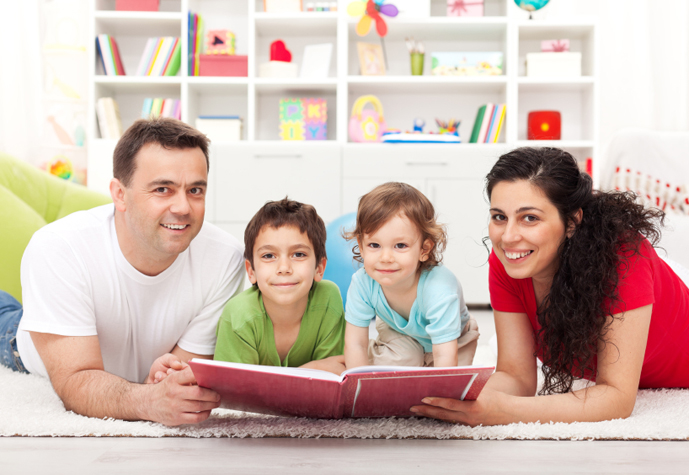 В свете последних тенденций в образовании, семейное чтение из факультативной практики проведения семейного досуга превращается в один из актуальных способов обучения, воспитания и социализации ребенка.Известно, что научить ребенка читать и полюбить чтение – не одно и то же. Семейное чтение  призвано открыть вашему малышу удивительный мир литературы с помощью теплого общения и творчества. Ведь у малыша не только роль слушателя, хотя она очень важна, но также рассказчика, актера, соавтора.Ребенок с раннего детства привыкает к тому, что книга и литература – неотъемлемые составляющие его жизни, и что читать не только нужно, но и очень интересно. Он учится воспринимать на слух, удерживать внимание, ловит правильные интонации и акценты, которые помогут ему в развитии речи и в дальнейшем самостоятельном чтении. А для мамы это станет приятным досугом и эмоциональной разрядкой, позволит наладить контакт с ребенком.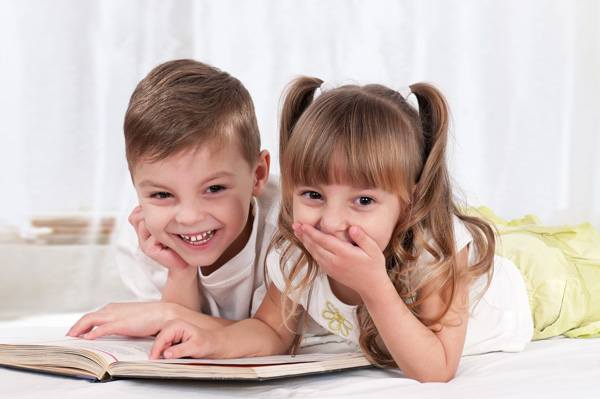 Правильная организация семейного чтения1. Время. Традиционно для совместного чтения мы выбираем вечера. Ведь вечер – время, когда лучше всего слушается и сочиняется. Важно, чтоб малыш успел немного поиграть перед тем, как усаживаться за книгу, а после чтения выпить чаю и подумать о прочитанном. А самым маленьким слушателям полезно читать сказки перед сном, в качестве колыбельных. 2. Периодичность. Ребенок приобщается к книге постепенно, сначала просто листая странички, потом – слушая маму, а после – читая самостоятельно. Не стоит заставлять ребенка каждый вечер усаживаться за чтение, если он в это время хочет поиграть. Читая по нескольку раз в неделю, вы поймете, как часто это нужно делать. Но важно соблюдать периодичность, отводить для чтения определенные дни, и тогда эта практика будет эффективной, превратится в своеобразный приятный ритуал.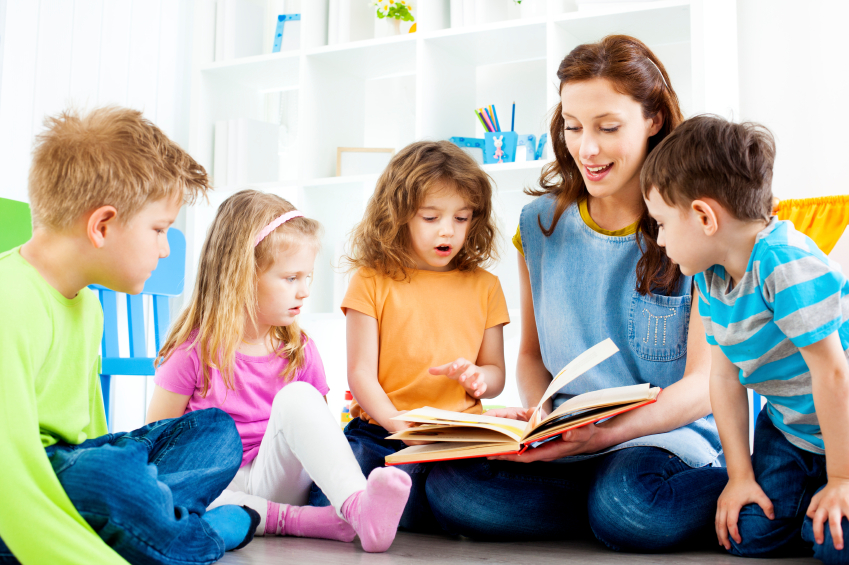 3. Выбор литературы. Важно подобрать интересные, полезные и познавательные книги, в зависимости от возраста и темперамента малыша. Некоторые из них вы будете перечитывать по нескольку раз, они станут любимыми. Выбор любимой книги – эмоциональное решение ребенка, и она может бать самой неожиданной. Постарайтесь понять, что именно в книге привлекло малыша, и вы узнаете больше о его предпочтениях и мотивациях. Часто современные дети выбирают в любимые книги о мультфильмах, так они еще теснее сживаются с любимыми героями. Чтение подобных книг можно дополнить просмотром самих мультфильмов и дальнейшим их обсуждением. 4. Диалог. Условно, семейное чтение можно разделить на чтение мамой малышу, чтение вместе и самостоятельное чтение. Но не стоит забывать, что это прежде всего диалог и сотворчество: задавайте малышу вопросы, придумывайте продолжение историй. Вы можете вместе нарисовать любимых персонажей, обыграть сюжет из сказки, прочитать книгу в ролях. Поинтересуйтесь у малыша через несколько дней, что ему больше всего понравилось в прочитанной книге. Обучение, общение и игра – основы современного похода к образованию.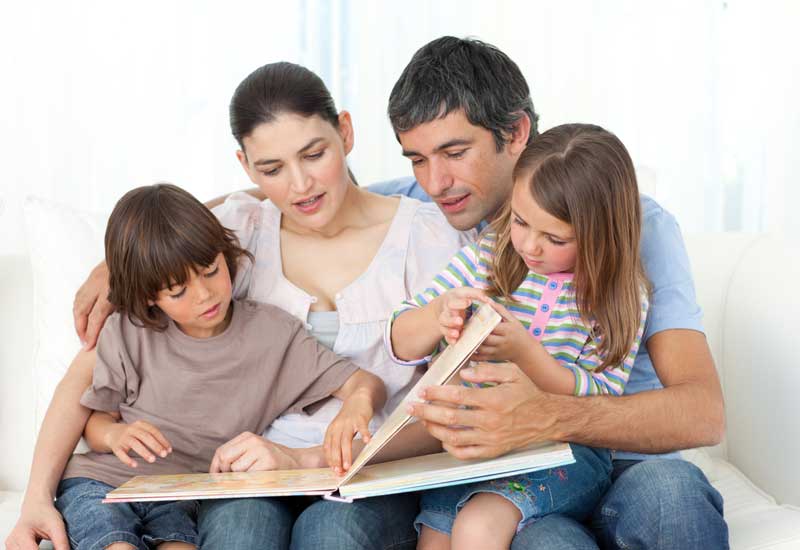 5. Современные способы чтения. Книга как электронное приложение – уже не новость. На страницах интерактивных книг иллюстрации оживают, и процесс чтения превращается в настоящую сказку. Но также следует помнить, что фантазия и творческий потенциал ребенка раскрываются больше, если он сам сочиняет свой мир, а не просто играется с уже готовой, хоть и очень красивой, фантазийной реальностью. Поэтому совмещайте и интерактивные, и простые книги с картинками – так вы достигнете оптимально результата. Читайте с ребенком, читайте ребенку, слушайте, как читает ребенок – и вы удивитесь, какой интересный мир откроется вам, и каким интересным собеседником растет ваш малыш.Путь в страну книг. От слушателя - к читателюПуть в страну книг. От слушателя - к читателюДетей, которые не любят, когда им читают, не бывает. Но почему тогда одни дети, научившись читать, продолжают столь приятное маминому сердцу общение с книгой, а другие – нет? Как помочь ребенку полюбить книги? Что можно сделать, чтобы чтение стало для него потребностью, доставляло удовольствие? Ответ однозначен: будущего читателя необходимо воспитывать, когда он только начинает ходить, когда он познает мир, когда переживает свое первое удивление от соприкосновения с окружающим. Условно в процессе становления читателя можно выделить следующие виды чтения: опосредованное (чтение ребенку вслух), самостоятельное (чтение ребенка без помощи взрослого) и чтение-творчество (чтение, по-строенное как процесс творческого освоения воспринимаемого произведения). Но не стоит рассматривать выделенные нами виды чтения как этапы становления читателя, они не следуют друг за другом в строгой временной последовательности, а постепенно возникая в жизни малыша, как бы дополняют друг друга, становятся страницами его читательской биографии. Первое знакомство с книгой Первый вид чтения, с которым знакомится ребенок, – опосредованное чтение. Но этот вид чтения не теряет своего значения и тогда, когда ребенок начинает читать сам, и когда он уже научился достаточно бегло читать. Поэтому наши рекомендации о чтении вслух пригодятся и тем, кто только начинает читать книжки своему малышу, и тем, кто уже познакомил своего ребенка с азбукой, и тем, чей отпрыск уже налаживает собственные отношения с книгой. Ведущая роль принадлежит чтецу, то есть взрослому, а ребенок выступает в роли слушателя. Это дает возможность взрослому контролировать процесс чтения: соблюдать ритм, варьировать текст (например, вставлять имя ребенка в стихи о детях), делая его более доступным и понятным; читать ярко и выразительно; следить за реакцией ребенка. Чтение ребенку вслух – задача не из легких. Нельзя монотонно произносить текст, его нужно обыгрывать, не торопиться, создавать голосом образы героев произведения. Такое чтение несколько отличается от самостоятельного чтения взрослого – упоительного путешествия в страну литературных образов, проходящим в тишине и спокойствии, требующем одиночества и полного погружения в мир фантазий. Малыш ни минуты не сидит на месте, он постоянно задает какие-то вопросы, быстро отвлекается. Взрослому нужно быть готовым реагировать на внезапно возникшие по ходу текста вопросы, комментарии, а также такие проявления своего отношения к про-читанному, как плач, смех, протест против изложенного в тексте хода событий. Такое чтение в первую очередь - это общение (причем напоминать об этом необходимо только взрослым: для детей это и так непреложная истина). Это ваш разговор с малышом, это диалог с автором произведения. И поэтому не стоит отказываться от совместного чтения вслух, когда ребенок научился читать самостоятельно: продолжайте ему читать сами, читайте по очереди, внимательно слушайте, как он читает, привлекайте к чтению вслух других членов семьи. Чтение вслух – важнейшее средство построения взаимоотношений ребенка и взрослого, но таковым оно становится только при выполнении ряда условий. Первое – необходимо не только воспроизводить текст, т.е. произносить его вслух, но и стараться его осмыслить, понять. Причем для взрослого эта задача раздваивается: он находит в прочитанном тексте что-то свое, интерпретирует его с высоты собственного жизненного опыта и в то же время старается создать ситуацию понимания или эмоционального отклика для слушающего его ребенка. Великий сказочник Г.-Х. Андерсен писал об этом феномене восприятия детской литературы взрослыми: «…я точно решил писать сказки! Теперь я рассказываю из головы, хватаю идею для взрослых – и рассказываю для детей, помня, что отец и мать иногда тоже слушают и им нужно дать пищу для размышлений!» Совместное восприятие произведения художественной литературы, его осмысление неизбежно должны вылиться в обсуждение прочитанного: чтение сказки наталкивает нас на рассуждения о добре и зле, знакомство со стихотворными произведениями заставляет задуматься о неограниченных возможностях языка в передаче самых разных смыслов и эмоций… 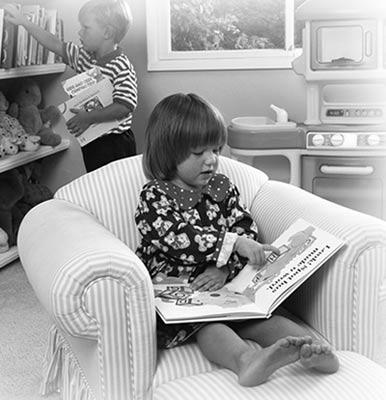 Первое знакомство с книгойПервый вид чтения, с которым знакомится ребенок, – опосредованное чтение. Но этот вид чтения не теряет своего значения и тогда, когда ребенок начинает читать сам, и когда он уже научился достаточно бегло читать. Поэтому наши рекомендации о чтении вслух пригодятся и тем, кто только начинает читать книжки своему малышу, и тем, кто уже познакомил своего ребенка с азбукой, и тем, чей отпрыск уже налаживает собственные отношения с книгой. Ведущая роль принадлежит чтецу, то есть взрослому, а ребенок выступает в роли слушателя. Это дает возможность взрослому контролировать процесс чтения: соблюдать ритм, варьировать текст (например, вставлять имя ребенка в стихи о детях), делая его более доступным и понятным; читать ярко и выразительно; следить за реакцией ребенка. Чтение ребенку вслух – задача не из легких. Нельзя монотонно произносить текст, его нужно обыгрывать, не торопиться, создавать голосом образы героев произведения. Такое чтение несколько отличается от самостоятельного чтения взрослого – упоительного путешествия в страну литературных образов, проходящим в тишине и спокойствии, требующем одиночества и полного погружения в мир фантазий. Малыш ни минуты не сидит на месте, он постоянно задает какие-то вопросы, быстро отвлекается. Взрослому нужно быть готовым реагировать на внезапно возникшие по ходу текста вопросы, комментарии, а также такие проявления своего отношения к прочитанному, как плач, смех, протест против изложенного в тексте хода событий. Такое чтение в первую очередь - это общение (причем напоминать об этом необходимо только взрослым: для детей это и так непреложная истина). Это ваш разговор с малышом, это диалог с автором произведения. И поэтому не стоит отказываться от совместного чтения вслух, когда ребенок научился читать самостоятельно: продолжайте ему читать сами, читайте по очереди, внимательно слушайте, как он читает, привлекайте к чтению вслух других членов семьи. Чтение вслух – важнейшее средство построения взаимоотношений ребенка и взрослого, но таковым оно становится только при выполнении ряда условий. Первое – необходимо не только воспроизводить текст, т.е. произносить его вслух, но и стараться его осмыслить, понять. Причем для взрослого эта задача раздваивается: он находит в прочитанном тексте что-то свое, интерпретирует его с высоты собственного жизненного опыта и в то же время старается создать ситуацию понимания или эмоционального отклика для слушающего его ребенка. Великий сказочник Г.-Х. Андерсен писал об этом феномене восприятия детской литературы взрослыми: «…я точно решил писать сказки! Теперь я рассказываю из головы, хватаю идею для взрослых – и рассказываю для детей, помня, что отец и мать иногда тоже слушают и им нужно дать пищу для размышлений!» Совместное восприятие произведения художественной литературы, его осмысление неизбежно должны вылиться в обсуждение прочитанного: чтение сказки наталкивает нас на рассуждения о добре и зле, знакомство со стихотворными произведениями заставляет задуматься о неограниченных возможностях языка в передаче самых разных смыслов и эмоций… Культура чтения – это важно!В период опосредованного чтения ребенок учится у взрослого читательскому мастерству. Малыш вместе с мамой обращает внимание на обложку книги, где сообщается ее название и имя автора (так часто мы потом сетуем, что дети читают, не обращая внимание на название произведения, не запоминая фамилию автора), мама учит его разглядывать картинки, обращает внимание начинающего книголюба на то, что их создал художник (а некоторые детские писатели сами делали иллюстрации к своим произведениям, например, Е. Чарушин был не только автор прекрасных произведений о мире живой природы, но и яркий живописец-анималист). Именно в этот период совместного со взрослым чтения у ребенка закладываются основы культуры чтения: бережного отношения к книге, умения организовать место для чтения, гигиена этого процесса (освещение, расстояние от книги до глаз, поза при чтении).Немаловажным является и то, как будет складываться круг литературы для опосредованного чтения: какие книги мы подбираем для наших малышей, насколько они разнообразны по тематике, по оформлению, по жанру или настроению. Нельзя допустить, чтобы книжки воспринимались только как развлечение или только как обучение. Мир художественной литературы очень богат и многоцветен, в нем есть место и серьезному разговору, и веселой игре (сегодня мы почитаем грустную сказку «Русалочка», а завтра найдем время для озорных «Вредных советов»). Как долго нужно читать вслух?Некоторые рассуждают так: если научился читать, пусть читает сам. Это неверно. Еще только начиная читать (именно читать с листа, а не рассказывать) своему малышу, вы уже готовите его к непростой деятельности – самостоятельному чтению (а заодно и к письму), в основе которого лежит восприятие письменной речи. Дело в том, что устная (разговорная) и письменная (книжная) речь серьезно отличаются. Читая вслух выразительно, с правильной интонацией, эмоционально, вы готовите ребенка к тому, как он сам будет учиться строить фразу, интонационно ее оформлять. Чем «правильней» в этом смысле будет ваше собственное неторопливое чтение, тем больше шансов, что и у малыша не будет проблем с тем, чтобы сначала научиться читать выразительно, а потом и правильно ставить знаки препинания (именно они отражают интонацию на письме), писать окончания слов (так он не будет их глотать при чтении) и т.д. Именно поэтому не стоит прекращать читать вслух уже казалось бы хорошо читающему ребенку. Читайте с ним по очереди, устраивайте семейные чтения – не лишайте его возможности развиваться и не забывайте, что это дополнительные минуты счастливого общения с малышом.«Как хорошо уметь читать…»Наступил долгожданный момент – ваш ребенок научился читать. Сначала это были только вывески на улице и титры на экране телевизора или на мониторе компьютера (о них мы поговорим чуть позже), а теперь это уже совсем взрослый человечек, который осмысленно «тычет в книжку пальчик». Это очень хорошо! Итак, мы подошли к следующему виду чтения – самостоятельному. Собственно самостоятельным чтение станет не скоро, и на первых порах многое зависит от взрослого: от его умения гармонично сочетать внимание и интерес к первым читательским опытам ребенка с прежним привычным опосредованным чтением вслух. Постепенно пусть малыш сам определяет, сколько ему читает мама (папа, бабушка, старшая сестра или брат), а сколько прочитает он. Первые попытки читать обязательно должны сопровождаться постепенным формированием навыка написания букв, их рисованием. Для юного читателя пока важнее познакомиться с буквами, его собственное чтение носит во многом скорее механический характер: его в большей степени интересует чисто техническая сторона дела – как из букв получаются слова. Поэтому выразительная сторона чтения художественной литературы (способность понимать текст, обращать внимание на его художественные особенности) еще долгое время будет оставаться в ведении взрослого. Еще одна важная сторона вопроса формирования самостоятельного чтения – определение круга чтения ребенка, начинающего читать. Когда книжку читает взрослый, возникающие у малыша по ходу чтения вопросы разрешаются сразу же благодаря присутствию взрослого, который может на них ответить или разъяснить что-то непонятное. А как подобрать книги, которые будут интересны и понятны 4-5-6-летнему ребенку? Сначала Ваш юный книголюб перечитает уже известные ему книги – этому не стоит препятствовать, дети очень часто перечитывают знакомые книжки, просто листают их. Пусть это не тревожит маму: малыш не остановился в развитии, он просто таким образом снимает стресс, общаясь со старыми друзьями. В период становления самостоятельного чтения становится как никогда актуальным утверждение: «Книга – лучший подарок». Подарите малышу несколько новых книг (даже если ваша детская библиотека, на ваш взгляд, не нуждается в обновлении), выбирая для этого небольшие рассказы или сказки русских писателей (такие произведения начинающему читателю будет проще освоить), иллюстрированные научно-популярные издания об окружающем мире (это удовлетворит стремление ребенка получить из книги интересующую его информацию, свойственное его возрасту), забавные развивающие книжки-игрушки (для детей этого возраста игра – главный способ познания и развития) с загадками, лабиринтами, ребусами. В период становления самостоятельного чтения ребенка очень важно создавать дополнительные условия для его речевого развития, так как его речь, недавно бывшая только устной, теперь приобрела еще одну форму бытования – письменную. В этом вам помогут самые разные издания, содержащие различные ребусы, словесные задачки и игры. И еще несколько советов, как поддержать интерес к самостоятельному чтению. - Помогите малышу научиться ориентироваться в книжном море: научите выбирать книжки на полках вашей библиотеки, рассказывайте о том, как расположены на них книги, какие книги предпочитаете читать вы и другие члены семьи, как сложилась ваша библиотека. - Можно (и нужно) провести для ребенка экскурсию в районную детскую библиотеку, где вам с удовольствием помогут ее работники. Конечно, в первую очередь вы будете обращать внимание малыша на те книжки, что будут ему интересны и понятны, может быть, познакомите со своими любимыми детскими книжками, расскажите, какую книжку вам довелось прочитать самостоятельно. - Не забывайте и об авторах книг, об иллюстраторах. Обращайте внимание на то, кто написал книгу, рассказывайте ребенку о детских писателях.Что делать, если малыш не хочет читать?Чтобы привлечь внимание не любящего читать ребенка, используйте нехитрые приемы: почитайте с ним книжку, а потом оставьте ее раскрытую и уйдите из комнаты. Но будьте тактичны и внимательны к юному читателю: не давите, не заставляйте читать, не настаивайте на чтении более «сложных» книг, как вам кажется, более соответствующих возрасту вашего ребенка, если он до сих пор самостоятельно читает только совсем уж «детские» книжки. Иногда причины, мешающие ребенку начать читать, носят психологический характер: у ребенка сформировался своеобразный барьер против чтению, который малыш пока не в состоянии преодолеть сам. А может, у вашего ребенка есть другие причины отказа от чтения: ему сложно читать из-за нарушений зрения, он читает книжку, в которой ему встречается много незнакомых слов (иногда такого непонятого слова достаточно одного, чтобы ребенок бросил читать), крохе сложно представить то, о чем он читает.Шаги к творчествуПоследним выделенным нами видом чтения станет чтение творческое, которое и является основным средством развития ребенка: развития его речи, воображения, способности к восприятию художественной литературы. Мало читать ребенку книжки или создавать условия для формирования круга его самостоятельного чтения. Важно подготовить малыша к встрече с миром художественной литературы – миром вымысла, фантазии, воплощенных в словесных образах. Как сделать так, чтобы застывшие звуки стихотворения «оживали» перед глазами при чтении? Ответ один: нужно научить его творчеству читателя. Начинать развитие таких творческих способностей необходимо с периода опосредованного чтения и не прекращать эти упражнения и в период формирования самостоятельного. Итак, с чего же начать? Картинки в книжке... Для маленького читателя (точнее – слушателя, так как речь идет о крохе, еще не умеющем читать) картинка в книжке – обязательное условие: это зрительная опора для восприятия услышанного им словесного образа. Важно не только обращать внимание малыша на то, кто изображен на картинке, но и учить его обращать внимание на детали, на цветовое решение иллюстрации (это касается детей постарше – 4-5 лет), на то, как художник передает настроение героя (например, печальная Аленушка или испуганный заяц). Пересказывая по картинке фрагмент произведения, малыш развивает свою речь и учится воссоздавать словесный образ на основе зрительного. А еще по картинке можно и пофантазировать. Но самое интересное – это создавать собственное творение на бумаге, из пластилина, природных материалов и иллюстрировать ими художественное произведение. Развивая у ребенка интерес к художественному творчеству, мы способствуем развитию его фантазии, умению формировать замысел и находить форму для его воплощения, способности находить самостоятельное решение образа, воплощаемого им в красках или пластилине. Творческое отношение к процессу чтения должно формироваться и на интонационном уровне. Предлагая ребенку различные варианты прочтения одного и того же стихотворения (весело, задумчиво, возмущенно), вовлекая его в эту игру интонаций, мы учим его воспринимать интонационную, эмоциональную сторону художественной речи, без чего, например, невозможно полноценное чтение лирических стихотворений. Очень важно сохранить и развивать эту способность младенца воспринимать различные оттенки интонационной окраски речи, учить его передавать голосом различные эмоции. Помните наши прибаутки и потешки, которые мамы и бабушки активно используют, чтобы успокоить или отвлечь малыша? Кроха еще не понимает ни слова, но уже реагирует на интонацию. Так же малыш, которому исполнилось несколько месяцев, воспринимает и чтение стихов – даже совсем не детских: он затихает и прислушивается, внимая ритмической речи. Предлагая малышу «разыграть» какую-нибудь сказку, мы развиваем способности, связанные с творческим осмыслением и драматическим воплощением текста. Инсценировать художественное произведение можно, используя для этого кукол и игрушки (это для маленьких – тех, кому нужна зрительная основа), а можно только голосом (читая «по ролям»). С детьми постарше имеет смысл попробовать поставить мини-спектакль. И кукольная постановка, и воплощение роли самим ребенком должны строиться по всем правилам театрального искусства: обсуждение мизансцен (кто где стоит, куда идет, как действует), разработка декораций и костюмов, работа над созданием характера героя – как он говорит, как ходит, как смотрит. Этот вид творчества – один из самых сложных, но и один из самых привлекательных для детей, так как в его основе лежит игра. Сложность же заключается в том, что у ребенка еще очень небольшой опыт наблюдений человеческих взаимоотношений, ему очень сложно простроить пространство разыгрываемой сказки. Но нужно отметить, что игра «в театр» во многом как раз и направлена на развитие этих способностей у ребенка. Творчество читателя формируется не только во время чтения книг. Богатое воображение «собирается» постепенно из самых разных впечатлений, которые остаются у маленького человечка от прогулок в лесу, от посещений театра или выставки, игр на улице и дома, наблюдений за животными, общения с окружающими, переживаниями… Писатель создает мир силой воображения, рассчитывая на дальнейшее сотворчество своего читателя. Мир маленького ребенка подобен такому миру фантазии, сказке – нужно только постараться его увидеть и услышать: увидеть, как «шепчутся» два дерева, стоящие рядышком, как кастрюля похожа на шлем космонавта, услышать историю, рассказанную старым чемоданом, или песенку ручейка. Фантазируйте и сочиняйте, учитесь этому у великого сказочника Г.-Х. Андерсена и учите этому своих детей. Творчество, навеянное чтением, может быть каким угодно. Главное - чтобы за то время, пока вы читали книжки ребенку, у него сформировался устойчивый интерес к такой игре «по мотивам» прочитанной книжки. Важно потом, когда он начнет читать сам, поддерживать этот интерес к рисованию, придумыванию, разыгрыванию и фантазированию, потому что чтение художественной литературы должно быть в первую очередь удовольствием.